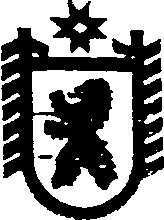 Российская ФедерацияРеспублика КарелияСОВЕТ  ВАЛДАЙСКОГО   СЕЛЬСКОГО ПОСЕЛЕНИЯ  XXXXV ЗАСЕДАНИЕ III СОЗЫВАРЕШЕНИЕОт 19 мая   2017 года  № 138п. ВалдайО внесении изменений в решение Совета Валдайского сельского поселения № 10 от 27.11.2013г «О создании муниципального дорожного фондамуниципального образования «Валдайское сельское поселение»Совет   Валдайского сельского поселения решил:1.Внести следующие  изменения в решение Совета Валдайского сельского поселения № 10 от 27.11.2013г «О создании муниципального дорожного фонда муниципального образования «Валдайское сельское поселение»:1.1. В Порядке формирования и использования бюджетных ассигнований муниципального дорожного фонда муниципального образования « Валдайское сельское поселение»  подпункт 6 пункта 5 изложить в следующе редакции:«6) Проведение работ по технической инвентаризации автомобильных дорог местного значения,  изготовление технических паспортов, и разработка программ комплексного развития транспортной ифраструктуры»	2. Распространить действие настоящего решения на правоотношения, возникшие с 1 января 2017 года        3 .Обнародовать настоящее постановление путем размещения его на официальном сайте Сегежского муниципального района, раздел «Муниципальные образования - Валдайское сельское поселение» (http://home.onego.ru/~segadmin/omsu_selo_Valday)., а также на бумажных носителях в местах массового посещения населением в учреждениях и предприятиях:	 п. Валдай:		Администрация Валдайского сельского поселения, Валдайская сельская библиотека филиал № 9 МУ «Сегежская ЦБС», МКОУ «Средняя общеобразовательная школа п.Валдай», амбулатория п. Валдай МУ «Сегежская ЦРБ»п. Вожмогора – филиал культурно – досугового центра МУ «Центр культуры и досуга г.Сегежи»д. Полга – Полгинская сельская библиотека филиал № 17 МБУ «Сегежская ЦБС»п. Вожмоозеро – магазин.	Председатель СоветаВалдайского сельского поселения					Л.А.Саксонова	Глава          Валдайского сельского поселения:                                        В.М.Забава                                                                            